GRADE 3SCIENCE PAPER TOTAL MARKS: 28INSTRUCTIONSSECTION AANSWER ALL QUESTIONSCIRCLE THE LETTER OF CORRECT ANSWERUSE INK<BLUE OR BLACK PEN1. One of the following is not a druga. alcoholb. tobaccoc. juiced. dagga2. A disease that a baby is immunized against isa. HIVb. malariac. TBd. headache3. A cake tastesa. sweetb. sourc. bitterd. salty4. An adult has_____________ teetha. 24 teethb. 32 teethc. 28 teethd. 30 teeth5. Two parts that a baby use when crawling area. hands and legsb. legs and feet c. head and shoulderd. eyes and mouth6. Canines are used fora. chewingb. cutting foodc. grindingd. tearing7. Which of the following is an example of a protective fooda. eggs, meat, spinachb. spinach, carrot, applec. rice, porridge, meatd. bread, cheese. Apple8. You should always keep your schoola. dirtyb. happyc. cleand. beautiful9. Salted peanuts tastea. bitterb. sweetc. saltyd. sour10. How many kinds of teeth do we havea. threeb. fourc. fived. six11. We can be struck by lightning during the storm if wea. stand inside the houseb. stand under a treec. leave rubbish in the classroomd. leave books on the table12. What happens to people who abuse drugs?a. they become happyb. they go mad and crazyc. they pass their testsd. they become stars13. Which of the following are solidsa. cooking oil, pen, rulerb. soap, milk, spoonc. soap, ruler, spoond. spoon, ruler, milk14. What do we eat in sugar cane?a. rootb. leavesc. fruitsd. stemSECTION BANSWER ALL QUESTIONSQUESTION 1Name the three basic food groups(i)_______________________________________________________________________(ii)_______________________________________________________________________(iii)_______________________________________________________________________                                                                                                                                  (3)b. (i) Body building foods helps the body to________________(strong, grow)(ii) Energy food makes the body_______________(big, strong)(iii) Protective food____________sickness in the body (fights, keeps)                                                                                                                                  (3)QUESTION 2List four drugs people abuse____________________________________________________________________________________________________________________________________________________________________________________________________________________________________________________________________                                                                                                                           (4)QUESTION 3Write the name of these types of teeth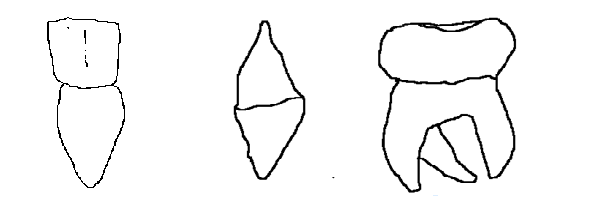 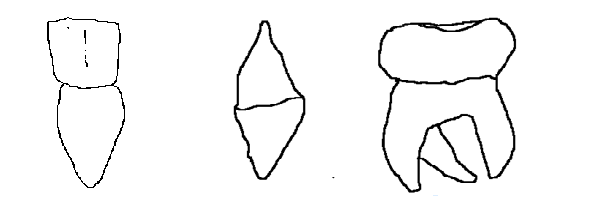 Choose the correct word to complete the sentence: evening, dentist, toothbrush, morning, dental flossBusisiwe uses a_______________________to clean her teethBusisiwe clean her teeth evry________________ and ______________Dumisa uses______________________ to clean between her teethLwazi is visiting a ________________ to check his teeth                                                                                                             (5)QUESTION 4Complete this part of a child healthy cardList two(2) diseases children are immunized against(i)_____________________________________________________(ii)_____________________________________________________                                                                                                                     (2)QUESTION 5Name three things used when cleaning a school____________________________________________________________________________________________________________________________________________________________________________________                                                                                                           (3)GRADE 3                        SCIENCE                       MARKING GUIDE   SECTION ACCABADBCCABBCDSECTION Ba. (i) energy food(ii) body building food(iii) protective foodb. (i) grow(ii) strong(iii) fightsa) medicineb) Alcoholc) Daggad) Benzene etc            3. a) (i) incisor                    (ii) canine                    (iii) molar              b)   (i) toothbrush                         (ii) morning and evening                           (iii) dental floss                   (iv)dentist4. a) individual information    b) TB, whooping cough, etc5. a) slasher    b) rubbish bin    c) mower etcNAME:Health unit:Health unit:Health unit:Child’s No.:Childs name:Childs name:Childs name:Childs name:Sex:Date of birth:Birth order:Birth order:Mothers name:Mothers name:Mothers name:Mothers name:Fathers name:Fathers name:Fathers name:Fathers name:Where the family lives:Where the family lives:Where the family lives:Where the family lives: